St. Vital Catholic Parish4905-50 St, Beaumont, AB.  T4X 1J9Office:  780-929-8541e-mail:  St.vitalchurch@shaw.caFifth Sunday of LentMarch 26, 2023Pastor:  Fr. Les DrewickiWeekend Mass TimesSaturday 5:00 p.m.  (English)  Sunday 9:00 a.m. (bilingual)  11:00 a.m. (English) WEEKDAY MASSES Tuesday - Friday (March 28th-31st)  9:00 a.m.Check out our website www.saintvitalparish.com  and check it regularly for updates. Sacrament of ReconciliationBy appointment by contacting Fr. LesMass IntentionsSaturday, March 25th -  SI Janelle, Blair, Griffin, Merrick & Kyle MacDonaldSunday, March 26th (9:00 a.m.)  †  Benoit Gosselin† = Repose of the Soul   SI = Special Intention 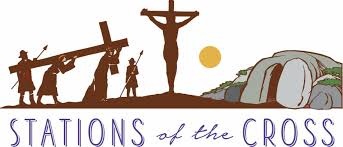 Join us every FRIDAY during Lent, at 7:00 p.m.  for  STATIONS OF THE CROSS led by groups from our parish.Friday, March 24 ~  Fr. LesFriday, March 31 ~ RCIA & RCIC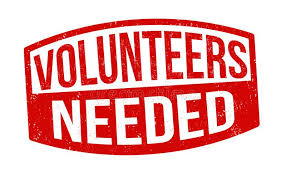 Volunteers required for Confirmation Retreat on Sat. May 13th 9:00 a.m.-2:00 p.m.  Duties include helping to lead small group discussions and being a extra set of hands.  Email stvitalconfirmation@gmail.com if you think you can help us out! Scent Free Makes Sense We would like the parish to be sensitive to folks with allergies and refrain from wearing perfume and aftershave at Mass. Thank you in advance for your consideration.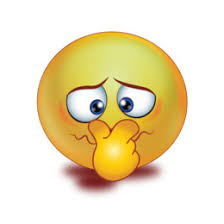 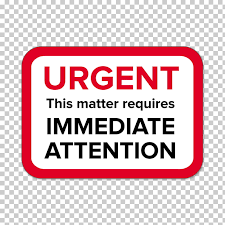 Blank schedules for Palm Sunday & Holy Week Ministries are at the back of the Church.  PLEASE sign up for the mass you are attending.K of C Food DriveThe Knights of Columbus will hold its monthly food drive in support of the Leduc Food Bank the weekend of March 25, 26, 2023.  Please drop your donation in the bin in the Church vestibule. Thanks to all the Parishioners who have been supporting this effort over the months.  The needy of Leduc County thank you as well.Parishioners:  If you notice any repair or maintenance issues in the church that require attention please contact the parish office.  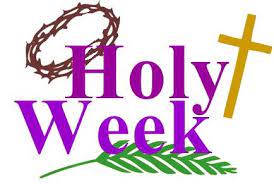 HOLY THURSDAY—April 6: (Incense will be used).Mass of the Lord’s Supper 7:00 pm  You are invited to visit the Blessed Sacrament until 10:00 p.m.GOOD FRIDAY—April 7: ( A DAY OF FAST AND ABSTINENCE) Celebration of the Lord’s Passion - Services at 10:00 a.m. and 3:00 p.m. Outdoor way of the Cross (weather permitting) 2:00 p.m.  (starts at 50 Ave & 44 St.)HOLY SATURDAY—April 8: EASTER VIGIl - 9:00 pm—(Incense will be used)(NO 5:00 p.m. Saturday Mass)  EASTER SUNDAY MASSES April 9 -  9:00 am Mass 11:00 am Mass (Incense will be used)Reasons to Talk About the CWLCOURAGEIf only you knew the courage of Catholic Women’s League members.  In the 920s, Winnifred Fulton travelled by horseback to start more than 30 councils.  Today we continue to carry the message of faith, service and social justice to women across Canada and internationally. St. Vital CWL         CWL General Meeting – Tuesday, March 28th @ 7:00 p.m. NO GIFT CARD SALES EASTER WEEKEND PLEASE NOTE: There will be no grocery or gift cards sold the Easter weekend, April 8 - 9. If you will be needing cards, please purchase ahead of time. Buy your grocery cards and support Our Lady of the Hill Knights of Columbus.  We thank you for your consideration.Knight Riders The Knights of Columbus are offering to drive, to and from church, any parishioners who wish to attend weekend Masses at St. Vital Church but are unable due to a lack of transportation. As the Knights are using their private vehicles, they cannot offer assistance for people with mobility issues or those with wheelchairs.  Neither can they accommodate car seats for babies or young children.  If you think you can take advantage of this free service, contact Joe Lauer at 780-929-6056 to arrange a ride to Mass and back home and we will do our best to accommodate you.   Alternate contact:  Paul Weisenberger @ 780-929-5150.HORIZONS OF HOPE:A TOOLKIT FOR CATHOLIC PARISHES ON PALLIATIVE CAREHorizons of Hope: A Toolkit for Catholic Parishes on Palliative Care is a Christian response to providing compassionate care at the end of life. Do you see a need in your family or in the community to accompany and support those at the end of life? Explore new ideas and ways to be a presence of hope for those at the end of life in this four-part program developed by the Canadian Conference of Catholic Bishops. Choose your preferred time and method of participation: Tuesday, April 11 - May 2 from 6:30 - 8:30 pm on Zoom or Wednesdays, April 12 - May 3 from 2:00 - 4:00 pm in-person at Our Lady of Perpetual Help Parish (30 Brower Drive, Sherwood Park, AB). Our Lady of Perpetual Help Parish - 780.467.5470“ADOREMUS & CREDO” Adoremus (“Let us Adore”) is held at St. Joseph Basilica (10044 - 113 Street NW) from 7:00 - 8:30 pm on the first Saturday of every month. The next one is on April 1. Join other young adults for a evening of Eucharistic Adoration, music, reconciliation, and prayer.  Credo (“I Believe”) will be from 7:00 - 9:00 pm at Newman Theological College (10012 - 84 Street NW) held monthly on Thursdays. The next one is on April 13. Join other young adults and dive into the mysteries of our faith! This cultural apologetics series will focus on a different topic each month. A social and light refreshments will follow. All are welcome! For more information, contact Dr. Ryan Topping: ryan.topping@newman.eduStewardship Corner Fifth Sunday of Lent Weekend of March 25/26, 2023 Jesus called to His friend from the dead, “Lazarus, come out!” It is the same call our Lord makes to us unceasingly: “Come out!” Jesus calls us from our tomb of doubt and unbelief, from the darkness of our fear and anxieties; from the depths of our weaknesses and lack of hope. Christian stewards pray for an open heart so that they may hear the voice of the Lord, heed the continuous call to come away from their former way of living and reprioritize their lives in the light of the Gospel of Jesus Christ. Do we believe Christ has the power to transform our lives? Do we take time to listen for His call?Rescuing Peter: Jesus & the Unpredictable Disciple Join faith educator Sr. Teresita Kambeitz for this one-day Lenten retreat reflecting on the graced ways in which Jesus saves impulsive Peter from himself. Peter is us! Saturday, April 1 from 9:30 am to 4:00 pm. To join us in-person at Star of the North Retreat Centre or online, register at 780-459-5511 or at www.starofthenorth.ca/peter. Online $120 | Commuter $150.

Bereavement Support Group—Starting April 11 Join Wanda Lehman in a safe environment for those who are bereaved; to share stories, gain support through one another, and learn strategies to assist with issues with your personal grief journey. 7 Tuesdays from 1:00 to 2:30 pm, April 11 to May 23. To join us in-person at Star of the North Retreat Centre or online, register at 780-459-5511 or at www.starofthenorth.ca/bereavement. Limited registration. Cost: $120.Shane Claiborne Weekend: Another World is Possible Join popular speaker, activist and best-selling author Shane Claiborne for a weekend of stories and reflections on the world of grace and bombs. With tears and laughter, Shane unveils the tragic realities of our fragile world and the incredible hope that "another world is possible." April 14-16. To join us in-person at Star of the North Retreat Centre or online, register at 780-459-5511 or at www.starofthenorth.ca/possible. Early pricing ends March 15. Friday Public Lecture: $20 | Weekend Retreat: Online $140 | Commuter $205 | Live-In $345. 

Aurora Living: Formation Through Word & Creation. Join a community at the intersection of faith & contemporary issues: creation care, social justice & reconciliation. Our spring module, starting April 14-16 will feature presenters Shane Claiborne, Jennifer Henry, Ron Rolheiser, Karyn Gagnon and more. To join us in-person at Star of the North Retreat Centre or online, register at 780-459-5511 or at www.starofthenorth.ca/truth. Early registration ends March 15th.Another World is Possible:  Retreat Weekend with Shane Claiborne (in person) April 14-16, 2023, at The Star of the North Retreat CentreTo join us in-person or online, register at 780-459-5511 or at www.starofthenorth.ca/possible. Join prophetic Christian speaker, and best-selling author, Shane Claiborne, for a weekend of stories and reflections on the world of grace and bombs. With tears and laughter, Shane unveils the tragic realities of our fragile world and the incredible hope that "another world is possible." (Please note, we welcome the public to attend this weekend that forms part of the Aurora Living Spiritual Formation Module 7: Truth-Telling: Finding Our Prophetic Voice) Friday Public Lecture: $20 
Weekend Retreat: Online $140 | Commuter $205 | Live-In $345Aurora Living:  Truth-Telling: Finding Our Prophetic Voicefeaturing presenters Shane Claiborne, Jennifer Henry, Ron Rolheiser, OMI,  & Karyn Gagnon April 14-16, May 6, June 3, 2023
Aurora Living: Formation Through Word & Creation© is presented as a cycle of nine modules. Each three-month module includes:3 retreats: an opening weekend retreat and 2 Saturday retreats 3 Wisdom Group formation gatheringsMonthly readings and videosOptional spiritual direction (up to three sessions)We invite you to consider joining us on this journey of faith, hope and action! To register online, click here: Aurora Living:  Truth-Telling, Finding Our Prophetic Voice , email programs@starofthenorth.ca or call 780-459-5511ALBERTA ELECTIONAlberta’s 31st general election will take place May 29, 2023. The election will offer voters an opportunity to ensure that the province is governed by practical and efficient leaders who bear the good of all in mind – including the unborn, the elderly, the young, families, and those who are too often forgotten by society – as well as workers, farmers, business owners, and all future generations. This is an important opportunity for Catholics. We are called to participate, in accordance with the full measure of talents entrusted to us by God. An explanation of our duty, and the ways in which we can exercise it, is provided in our election resource page. This page will guide you toward resources and starting points to assist you in these efforts, whether you are Catholic or simply a good person interested in a better world. For more information, go to https://catholicconscience.org/canada/alberta/election2023/